DĚJEPIS – 6.B:  20.4. - 24. 4. 2020Moji milí šesťáci,opět vás všechny po týdnu zdravím. Věřím, že jste zvládli poslední zápis ze starověkého Řecka. Děkuji všem, kteří mi jej poslali ke kontrole! Než se vrhneme na novou látku, budu rád, když si celé učivo o starověkém Řecku trochu zopakujeme.Nejprve mám pro vás dvojsměrku na poslední probíranou látku. POZOR! Mezi osobnostmi jsou dvě jména, o kterých jsme se nezmiňovali – Sofokles (literatura) a Proklos (filosofie).A poté cvičení 1. z učebnice na straně 86, u kterého se snažte vytvořit trojice – viz. zadání. Oba úkoly mi pošlete do konce týdne!A určitě nebude na škodu, když si projdete další cvičení z učebnice na straně 87.Jak bude probíhat závěrečná klasifikace ještě netuším, ale rozhodně vám neuškodí, když mi budete poctivě posílat všechny vypracované úkolyPřeji vám i všem vašim blízkým pevné zdraví, hodně sil a dobrou mysl.V případě jakýchkoli dotazů mě můžete kontaktovat na email: kolar@zshorni.cz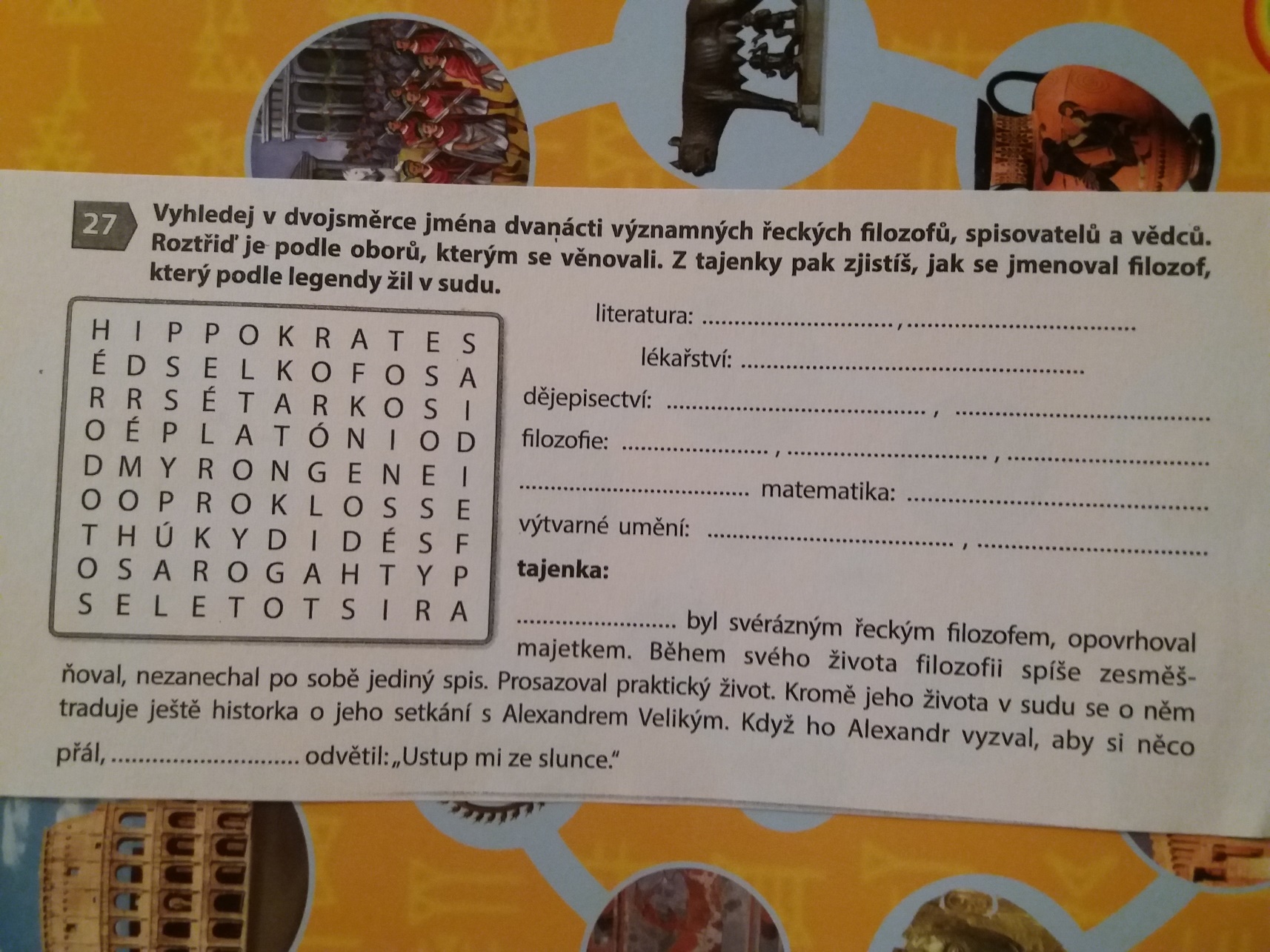 